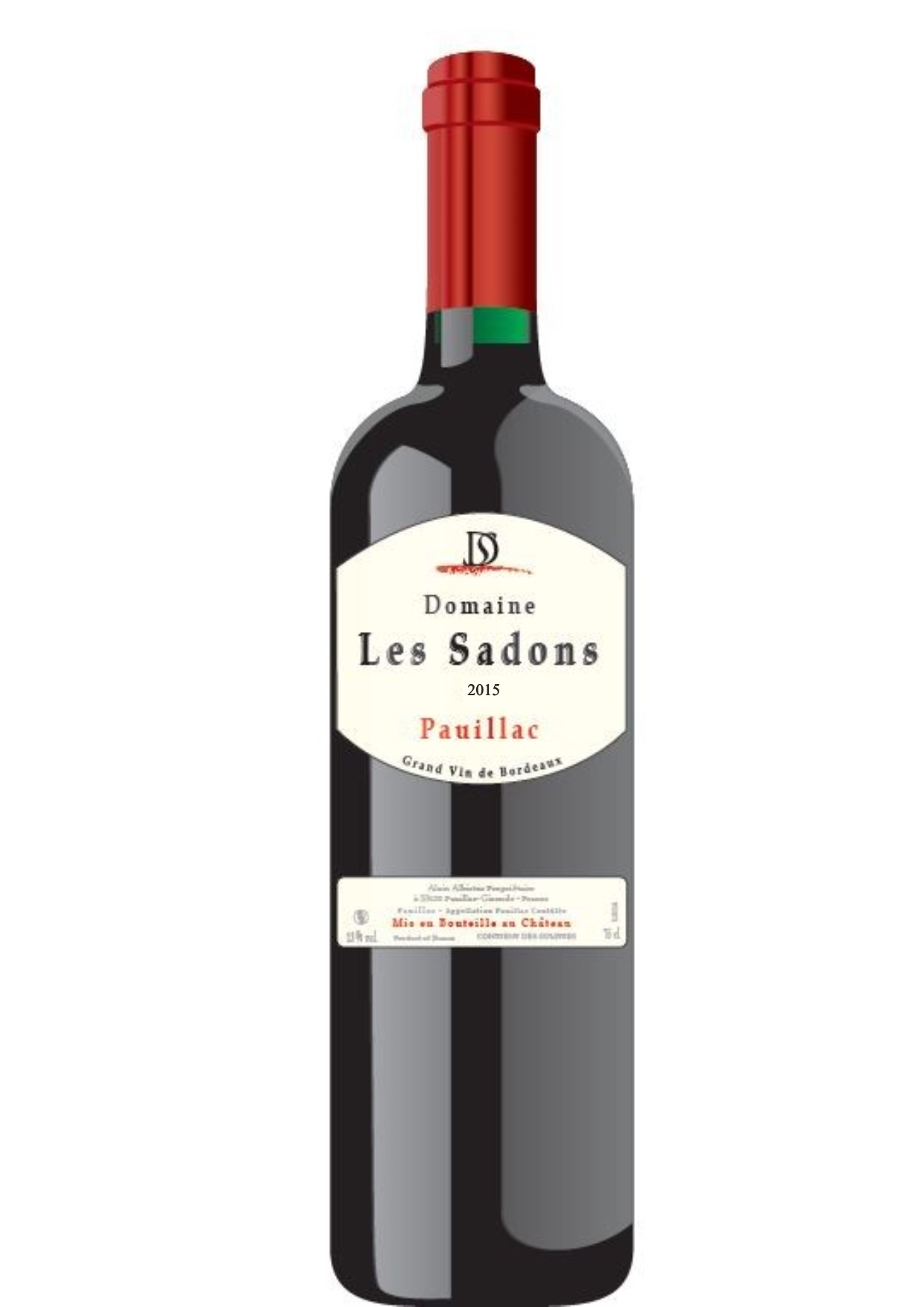 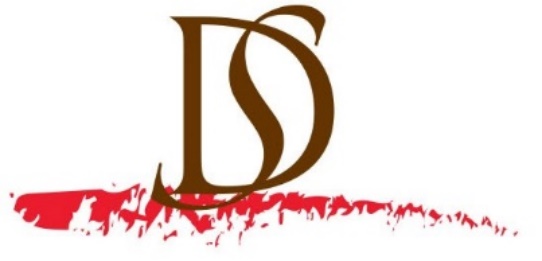 AOC PAUILLAC MILLÉSIME 2015PropriétaireAlain ALBISTURNatureGrave sablonneuseSurface du Vignoble 87,14 aresÂge du vignoble15 ansDensité de plantation8 500 pieds/haEncépagement- 72% Cabernet Sauvignon- 25% Merlot- 3% Petit VerdotPratiques culturales- Taille en guyot double- Travail mécanique des sols,- Effeuillage et vendanges vertesVendangesManuellesDate de Récolte- Merlot : 27 Septembre- Petit Verdot : 06 Octobre- Cabernet Sauvignon : 03 & 06 OctobreŒnologueAntoine MEDEVILLEThomas MARQUANTCuvierCuves en béton et inoxThermoréguléesDurée de cuvaison21 joursÉlevage en barriques18 mois, 45% de barriques neuvesProduction moyenne6 000 bouteillesAccords metsApéro tapas, bœuf, agneau, canard et fromagesTempérature de service18°C